Nadopuni rečenice:Microsoft Word je sastavni dio paketa ___Datoteka kreirana u programu Word 2013, ima nastavak ___Odlomak je skup znakova odvojen od prethodnog i sljedećeg naredbom __Ubaci simbol za Euro: Prazan prostor od ruba papira do početka pisanja teksta naziva se___Što piše na zaglavlju ovog dokumenta____Umetni broj stanice na dno stranicePoveži  crvene brojeve i podebljane pojmove tako da iza svakog pojma napišeš odgovarajući broj:

Naslovna traka-     		Kartice-                        		Statusna traka-   
Klizači-                		Alatna traka za brzi pristup-     	Vrpca-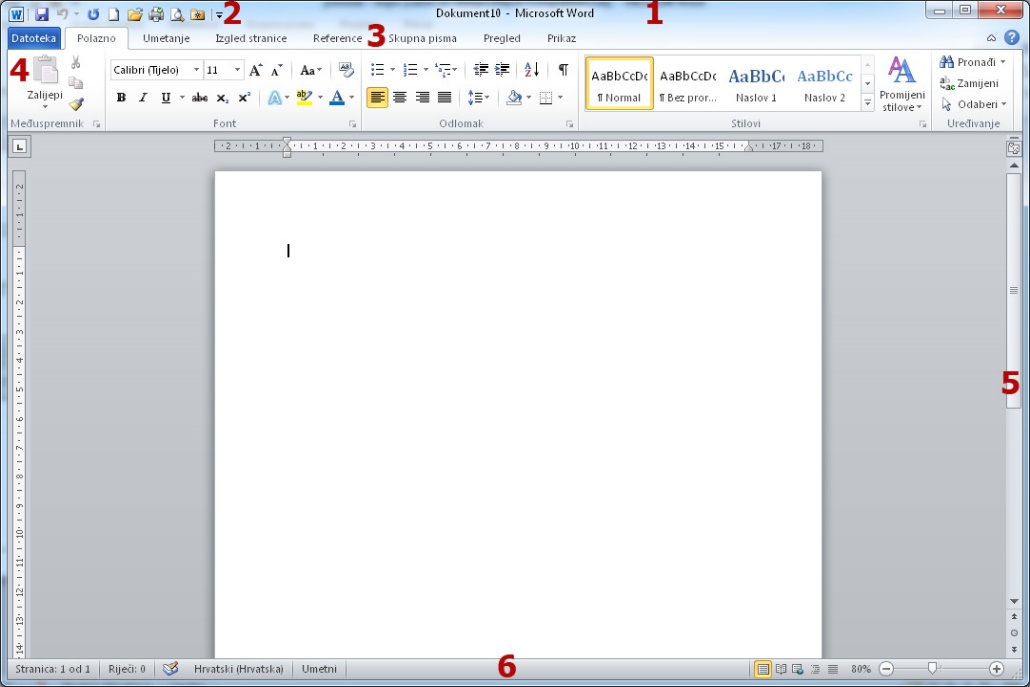 Tabulatori (graničnici) su pomaci pokazivača udesno u retku. Aktiviraju se kada pritisnemo tipku__Ako želimo u programu za obradbu teksta napisati x2, prvo ćemo napisati x2, označiti 2 te u izborniku Font odabrati: (podcrtaj odgovor)
A.  skript				B.  eksponent
C.  indeks			D.  kvadrat
  Gdje ćemo upisati tekst ako želimo da se pojavljuje na dnu svake stranice Word dokumenta? (podcrtaj odgovor)A.  u tablicu
B.  u zaglavlje
C.  u podnožje
D.  u tekstni okvir
  U programu za obradu teksta MS Word stvoren je tekst prikazan na slici 1. Koju ikonu (opciju) treba odabrati da bi se prikaz promijenio u oblik prikazan na slici 2.? __
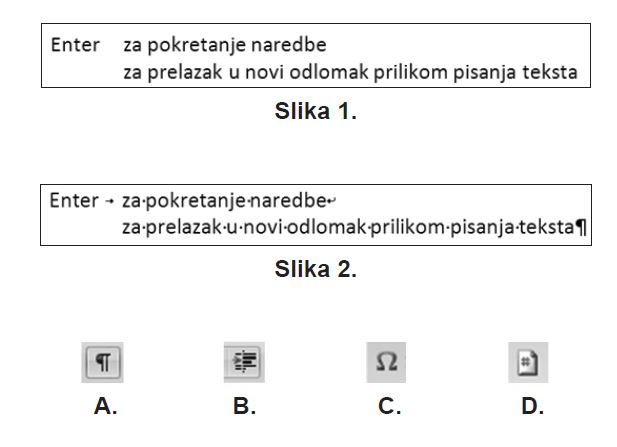   Što od navedenoga nije vrsta margine u programu za obradu teksta MS Word?
(podcrtaj odgovor)
A. lijeva					B. viseća
C. desna					D. uvezna

Pritiskom na tipke Shitf + Enter prelazimo u novi odlomak: točno ili netočno
(podcrtaj odgovor)U pozadinu stranice kao vodeni žig možemo odrediti tekst ili ____